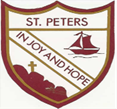 St Peter’s Catholic Primary SchoolSt Peter’s Catholic Primary School - Privacy Notice (How we use pupil information)The categories of pupil information that we collect, hold and share include:Personal information (such as name, unique pupil number and address)Characteristics (such as ethnicity, language, nationality, country of birth and free school meal eligibility)Attendance information (such as sessions attended, number of absences and absence reasons)Assessment informationMedical informationSpecial educational needs informationExclusions/behavioural informationWhy we collect and use this informationWe use the pupil data:to support pupil learningto monitor and report on pupil progressto provide appropriate pastoral careto assess the quality of our servicesto comply with the law regarding data sharingThe lawful basis on which we use this informationWe collect and use pupil information  under Article 6 and Article 9 of General Data Protection RegulationData collection Census purposes  - Education Act 1996. This information can be found in the census guide documents on the following website https://www.gov.uk/education/data-collection-and-censuses-for-schoolsCollecting pupil informationWhilst the majority of pupil information you provide to us is mandatory and the school has a legal basis to collect it, some pupil information is provided to us on a voluntary basis.  In order to comply with the General Data Protection Regulation (GDPR), the school will inform you whether you are required to provide certain pupil information or if your consent is needed.  Where consent is required, the school will provide you with specific and explicit information with regards to the reasons the data is being collected and how the data is being used.Retaining and Disposing of pupil dataPersonal data relating to pupils and their families is stored in line with the school’s Data Protection Policy.  We retain and dispose of records in accordance with our records rentention and destruction policy.Who we share pupil information withWe are required to share pupils’ data with the DFE on a statutory basis.  We routinely share pupil information with:schools that the pupil’s attend after leaving usour local authoritythe Department for Education (DfE) (Statutory)School Nurse, NHS.The National Pupil Database (NPD)Why we share pupil informationWe do not share information about our pupils with anyone without consent, unless there is a legal basis to do.  Examples of legal basis for sharing information is given below.We share pupils’ data with the Department for Education (DfE) on a statutory basis. This data sharing underpins school funding and educational attainment policy and monitoring.We are required to share information about our pupils with our local authority (LA) and the Department for Education (DfE) under section 3 of The Education (Information About Individual Pupils) (England) Regulations 2013.Data collection requirements:To find out more about the data collection requirements placed on us by the Department for Education (for example; via the school census) go to https://www.gov.uk/education/data-collection-and-censuses-for-schools.To find out more about the NPD, go to https://www.gov.uk/government/publications/national-pupil-database-user-guide-and-supporting-informationThe Department has robust processes in place to ensure the confidentiality of our data is maintained and there are stringent controls in place regarding access and use of the data. For more information about the department’s data sharing process, please visit: https://www.gov.uk/data-protection-how-we-collect-and-share-research-data For information about which organisations the department has provided pupil information, (and for which project), please visit the following website: https://www.gov.uk/government/publications/national-pupil-database-requests-receivedTo contact DfE: https://www.gov.uk/contact-dfeRequesting access to your personal dataUnder data protection legislation, parents and pupils have the right to request access to information about them that the school holds. To make a request for your personal information, or be given access to your child’s educational record, contact  Julie Farrelly (Head Teacher)  or  Claire Hughes (Business Manager ).  The Data Protection Officer for St Peter’s Catholic Primary School is Jane Corrin and she can be contacted via the school office on01516778438.Individual’s RightsGDPR gives individuals the following rights:-The right to be informed - Individuals have the right to be informed about the collection and use of their personal data.The right of access - Individuals will have the right to obtain:confirmation that their data is being processed;access to their personal data; andother supplementary informationThe right to rectification - Individuals have the right to have inaccurate personal data rectified.The right to erasure - individuals can request to have personal data erased, also known as the right to be forgotten’.  Individuals can make a request for erasure verbally or in writing and we have a month to respond.  The right is not absolute and only applies in certain circumstances.The right to restrict processing - Individuals have the right to request the restriction or suppression of their personal data.  This is not an absolute right and only applies in certain circumstancesThe right to data portability - Individuals can obtain and reuse their personal data for their own purposes across different services.  This right only applies to information an individual has provided to a controller.The right to object – to processing including direct marketing (including profiling); and processing for purposes of scientific/historical research and statisticsRights in relation to automated decision making and profiling – you can object to decision making based solely on automated means without any human involvement.ContactIf you have a concern about the way we are collecting or using pupil’s personal data, we request that you raise your concern with us in the first instance.  If we cannot resolve your query then you have the right to contact the Information Commissioner’s Office at https://ico.org.uk/concerns/If you would like to discuss anything in this privacy notice, please contact: Julie Farrelly                      ( Head Teacher )  or Claire Hughes ( Business Manager) or Jane Corrin, Data Protection Officer 01516778438Privacy Notice produced 16th May 2018